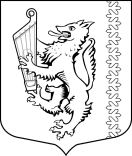 МУНИЦИПАЛЬНОЕ ОБРАЗОВАНИЕ«РОЩИНСКОЕ ГОРОДСКОЕ ПОСЕЛЕНИЕ» ВЫБОРГСКОГО РАЙОНА ЛЕНИНГРАДСКОЙ ОБЛАСТИСОВЕТ ДЕПУТАТОВчетвертого созываРЕШЕНИЕот 17.08.2021г.			         № 111О внесении изменений в Положение об оплате труда работников органов местного самоуправления муниципального образования «Рощинское городское поселение» Выборгского района Ленинградской области, замещающих должности, не являющиеся должностями муниципальной службыВ   соответствии   с   Федеральным   законом   от   6   октября   2003   года   № 131-ФЗ «Об общих принципах организации местного самоуправления в Российской Федерации», областным законом от 11 марта 2008 года № 14-оз «О правовом регулировании муниципальной службы в Ленинградской области», уставом муниципального образования «Рощинское городское поселение» Выборгского района Ленинградской области, совет депутатовРЕШИЛ:1. Внести в Положение об оплате труда работников органов местного самоуправления муниципального образования «Рощинское городское поселение» Выборгского района Ленинградской области, замещающих должности, не являющиеся должностями муниципальной службы, утвержденное решением совета депутатов муниципального образования «Рощинское городское поселение» Выборгского района Ленинградской области от 15 декабря 2005 года № 18, с изменениями от 28февраля 2008 года №147 , от 10 апреля 2012 года  № 149, от 23.12.2014 г. № 26, от 18.10. 2016 года.№ 102,от 22.03.2018г.№168, от 10.05.2018г.№175, от 25.12.2018г.№203, от 26.02.2019г.№213, от 25.12.2019г.№30, следующие изменения:1.1. последний абзац части 4 статьи 3 изложить в следующей редакции:«Премирование работников производится в пределах установленных фондов оплаты труда и (или) за счет средств экономии по ним. Премия выплачивается одновременно с выплатой заработной платы за вторую половину месяца.».1.2. приложение 1 «Перечень должностей работников органов местного самоуправления муниципального образования «Рощинское городское поселение» Выборгского района Ленинградской области, замещающих должности, не являющиеся должностями муниципальной службы» изложить в новой редакции (приложение 1).2. Настоящее решение опубликовать в официальном сетевом издании в сети Интернет (http://npavrlo.ru) и в газете «Выборг».3. Решение вступает в силу после его официального опубликования в газете «Выборг», за исключением пункта 1.2.4. Пункт 1.2. решения вступает в силу с 1 сентября 2021 года.Глава муниципального образования				   Н.А. БелоуськоРазослано: дело, администрация, КФ, прокуратура, газета «Выборг»УТВЕРЖДЕНрешением совета депутатовмуниципального образования«Рощинское городское поселение» Выборгского  района Ленинградской областиот 17 августа  2021 года № 111(приложение 1)ПЕРЕЧЕНЬДОЛЖНОСТЕЙ РАБОТНИКОВ ОРГАНОВМЕСТНОГО САМОУПРАВЛЕНИЯ МУНИЦИПАЛЬНОГООБРАЗОВАНИЯ «РОЩИНСКОЕ ГОРОДСКОЕ ПОСЕЛЕНИЕ» ВЫБОРГСКОГО РАЙОНА ЛЕНИНГРАДСКОЙ ОБЛАСТИ, ЗАМЕЩАЮЩИХ ДОЛЖНОСТИ, НЕ ЯВЛЯЮЩИЕСЯДОЛЖНОСТЯМИ МУНИЦИПАЛЬНОЙ СЛУЖБЫНаименование должностиДолжностной оклад (рублей)Заведующий службой, отделом18560Заместитель заведующего службой, отделом17010Заведующий сектором15510Заведующий группой, бюроГлавный специалистАдминистратор базы данных12600 – 14280Ведущий специалистВедущий бухгалтерИнженер11190 – 11960Специалист( референт) первой категорииБухгалтер первой категорииЭкономистСтарший инспекторОператор документационного комплекса10070 – 11190Специалист (референт) второй  категории Бухгалтер второй категорииЗаведующий хозяйствомКассирИнспектор9630 – 10070Специалист (референт)БухгалтерДелопроизводитель Машинистка 9010 – 9630ПлотникСлесарьСтолярЭлектрикСантехник6250-8950Водитель служебного автомобиля  13620-15500Водитель служебного автобуса  16100-18560Дежурный по зданию8950ДворникУборщик служебных помещенийСторож5800-8500